Здравствуй,  школьная страна!Традиционное посвящение в первоклассники прошло на празднике «Здравствуй, школьная страна!», организованном сотрудниками отдела по работе с семьей КСЦОНа и детской библиотеки. На празднике будущие первоклассники  прошли «испытания» на гордое звание – Первоклассник, проявив при этом смекалку, внимание, сообразительность при исполнении заданий. Активно участвовали дети и родители в конкурсе загадок «Что положим мы в портфель?», в литературной викторине «В гостях у сказки», играх «Доскажи словечко», и «Кто любит шоколад?». Поздравляя будущих первоклассников и родителей с праздником – Днем знаний, сотрудник детской библиотеки вручила ребятам подарки – книги сказок.  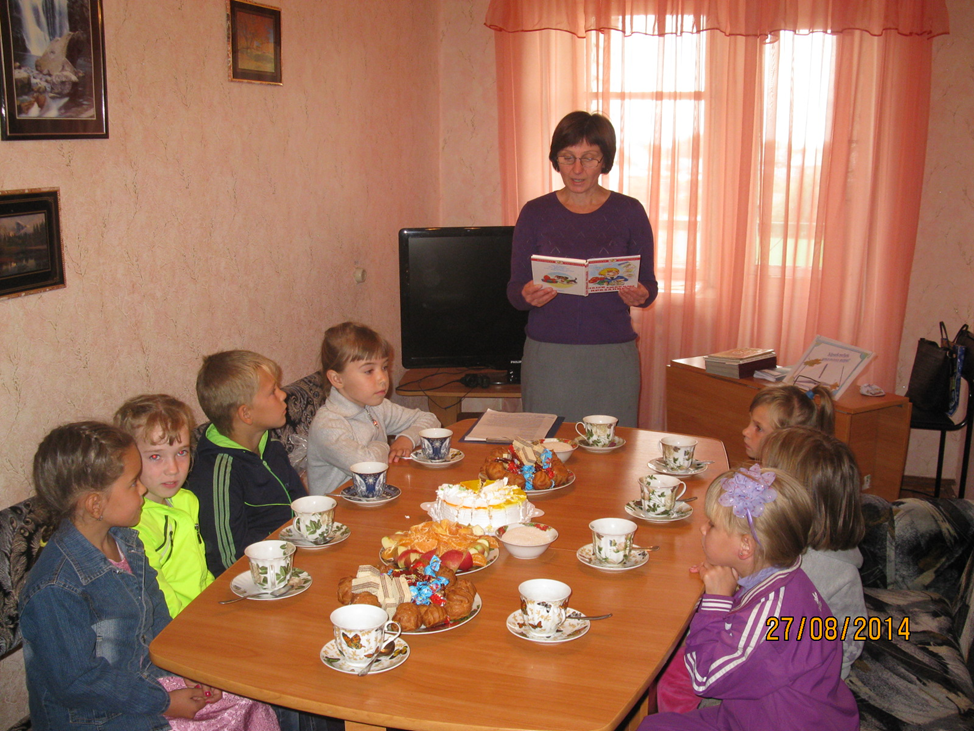 